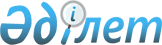 Қазақстан Республикасының Бухгалтерлiк есеп жөнiндегi Ұлттық комиссиясының 1996 жылғы 18 қарашадағы N 6 қаулысына өзгерiстер мен толықтырулар енгiзу туралы
					
			Күшін жойған
			
			
		
					Қазақстан Республикасының Қаржы министрінің 2000 жылғы 30 шілдедегі N 344 бұйрығы. Қазақстан Республикасы Әділет министрлігінде 2000 жылғы 21 тамызда тіркелді. Тіркеу N 1227. Бұйрықтың күші жойылды - Қазақстан Республикасы Қаржы министрінің 2007 жылғы 30 қарашадағы N 428 бұйрығымен.




      Ескерту: Бұйрықтың күші жойылды - Қазақстан Республикасы Қаржы министрінің 2007 жылғы 30 қарашадағы N 428


 


бұйрығымен.






                          Үзінді:





      "Нормативтік құқықтық актілер туралы" Қазақстан Республикасы  Заңының 27 бабы 1-тармағына сәйкес БҰЙЫРАМЫН:






      1. "Қазақстан Республикасының Бухгалтерлiк есеп жөнiндегi Ұлттық комиссиясының 1996 жылғы 18 қарашадағы N 6 қаулысына өзгерiстер мен толықтырулар енгiзу туралы" Қазақстан Республикасының Қаржы министрінің 2000 жылғы 30 шілдедегі N 344 бұйрығының күші жойылды деп танылсын.






      2. ... 






      3. Осы бұйрық қол қойылған күнінен бастап күшіне енеді.





      Төраға



      Қазақстан Республикасы Президентiнiң "Бухгалтерлiк есеп туралы" 1995 

жылғы 26 желтоқсандағы N 2732  
 Z952732_ 
  заң күшi бар Жарлығына сәйкес

                     БҰЙЫРАМЫН:

     1. Қазақстан Республикасының бухгалтерлiк есеп жөнiндегi Ұлттық 

комиссиясының 1996 жылғы 18 қарашадағы N 6  
 V960248_ 
  "Субъектiлердiң 

қаржы-шаруашылық, қызметiнiң бухгалтерлiк есеп шоттарының бас жоспары 

туралы" қаулысына мынадай өзгерiстер мен толықтырулар енгiзiлсiн:

     Көрсетiлген қаулымен бекiтiлген Субъектiлердiң қаржы-шаруашылық 

қызметiнiң бухгалтерлiк есеп шоттарының бас жоспарында:

     1) V "Меншiктi капитал" бөлiмi 503 "Салымдар және пайлар" шотымен 

толықтырылсын;

     2) VIII "Шығыстар" бөлiмi мынадай редакцияда жазылсын:

     "80 Өткiзiлген тауардың (жұмыстардың, қызметтердiң) өзiндiк құны

     801 Өткiзiлген дайын өнiмнiң (жұмыстардың, қызметтердiң) өзiндiк құны

     802 Сатуға арнап сатып алынған өткізілген тауардың өзіндік құны

     803 Орындалған құрылыс-монтаж, жобалау-iздестiру, геологиялық-барлау, 

ғылыми-іздестiру және т.б. жұмыстардың өзiндiк құны

     804 Көлiк ұйымдарының жүк және жолаушылар тасымалы бойынша 

көрсетiлген қызметтерiнiң өзiндiк құны

     805 Жалға байланысты қызметтердiң өзiндiк құны

     806 Байланыс ұйымдарының көрсетiлген қызметтерiнiң өзiндiк құны

     807 Сақтандыру ұйымдарының көрсетiлген қызметтерiнiң өзiндiк құны

     808 Басқалар

     81 Тауар өткiзуге байланысты шығыстар (жұмыстар, қызметтер)

     811 Тауар өткiзуге байланысты шығыстар (жұмыстар, қызметтер)

     82 Жалпы және әкiмшiлiк шығыстары

     821 Жалпы және әкiмшiлiк шығыстары

     83 Проценттер бойынша шығыстар

     831 Проценттер бойынша шығыстар

     84 Негiзгi емес қызметтер бойынша шығыстар

     841 Материалдық емес активтердi өткiзуге байланысты шығыстар

     842 Негiзгi құрал-жабдықтарды өткiзуге байланысты шығыстар

     843 Бағалы қағаздарды өткiзуге байланысты шығыстар

     844 Бағам айырмасы бойынша шығыстар

     845 Басқалар

     85 Табыс салығы бойынша шығыстар

     851 Табыс салығы бойынша шығыстар

     86 Төтенше жағдайлардан және тоқтатылған операциялардан

болған шығыстар (залалдар)

     861 Дүлей апаттан болған өтелмейтiн залалдар

     862 Дүлей апаттан болған шығыстар (залалдар)

     863 Тоқтатылған операциялардан болған шығыстар (залалдар)

     864 Басқалар

     87 Басқа ұйымдарға үлестiк қатысудан шығыс (залал)

     871 Басқа ұйымдарға үлестiк қатысудан шығыс (залал)

     3) Х "Өндiрiстiк есептiң шоты" бөлiмi, 900 "Негiзгi өндiрiс"

шотымен толықтырылсын.

     2. Осы бұйрық 1997 жылғы 10 қаңтардан бастап пайда болған 

қатынастарға қолданылады.

     3. Осы бұйрық Қазақстан Республикасының Әдiлет министрлiгiнде 

мемлекеттiк тiркелуден өткен күнiнен бастап күшiне енедi.

     Министр

     Мамандар:

       Омарбекова А.Т.

       Қасымбеков Б.А. 

					© 2012. Қазақстан Республикасы Әділет министрлігінің «Қазақстан Республикасының Заңнама және құқықтық ақпарат институты» ШЖҚ РМК
				